Информация о доступности ГУЗ «Елецкая городская больница №2»Реестр доступных для инвалидов значимых (приоритетных) объектовинфраструктуры в сфере здравоохранения Липецкой областиТаблица                                                                                                                                   Приложение 11.1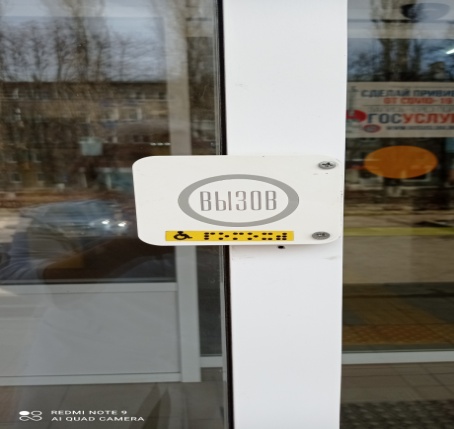 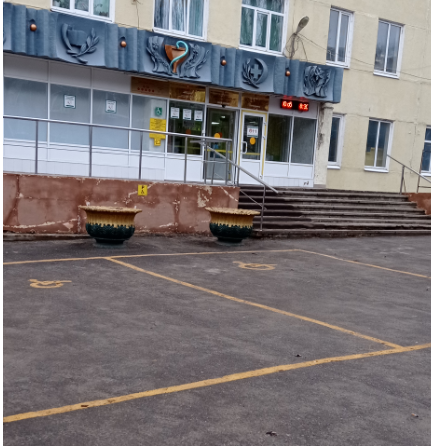 1.2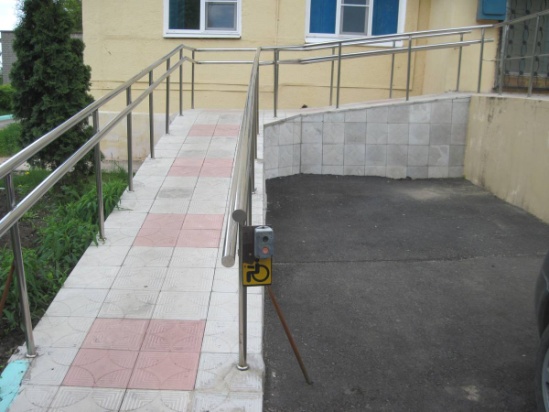 1.3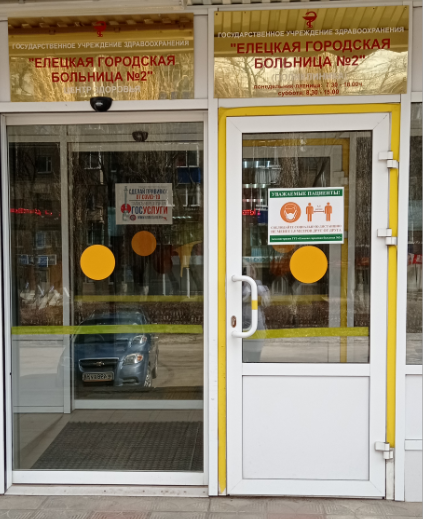 1.4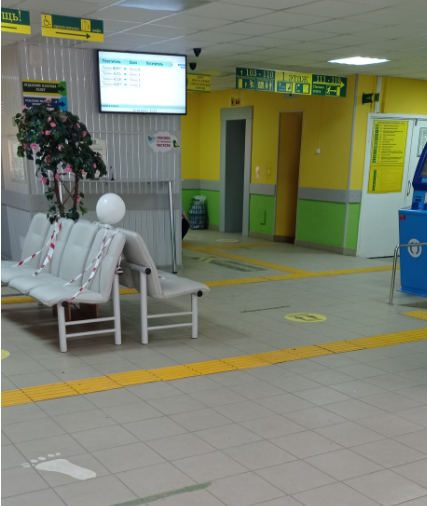 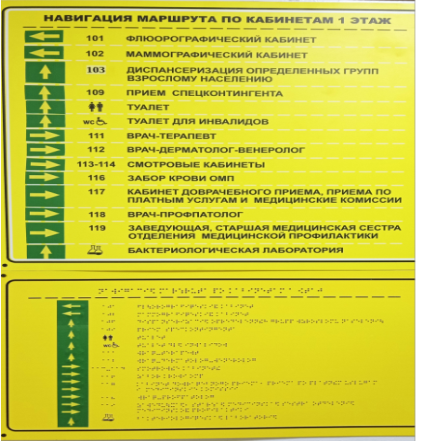 1.5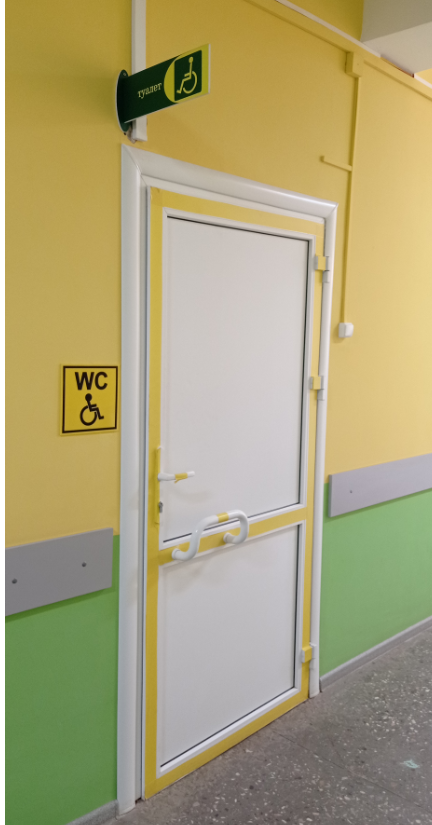 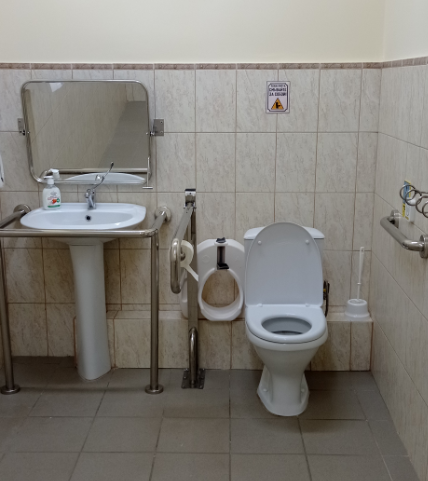 1.6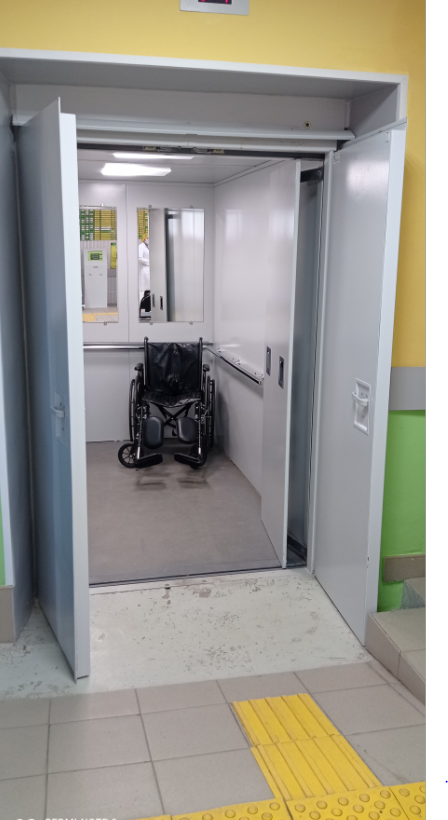 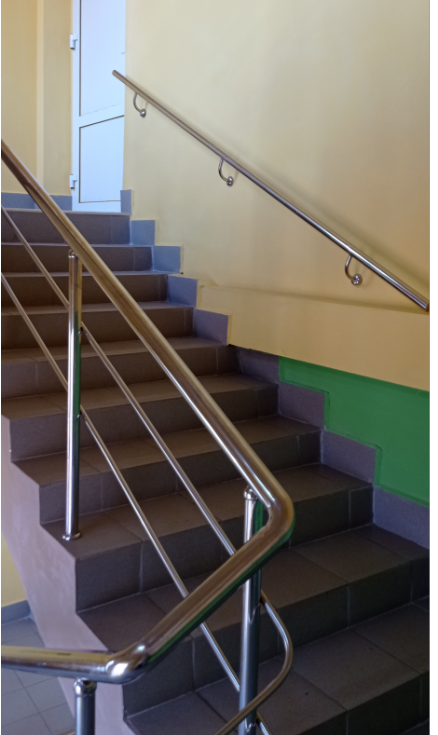 1.7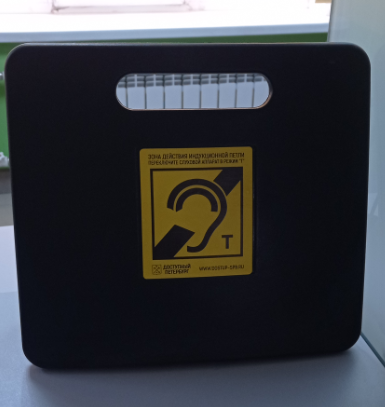 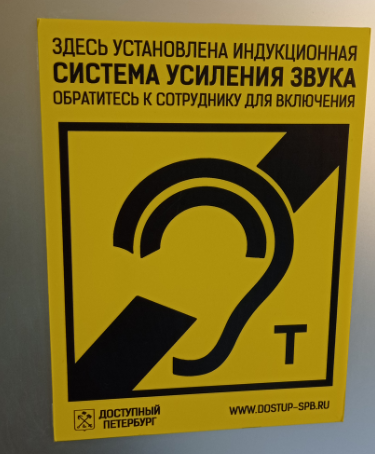 1.8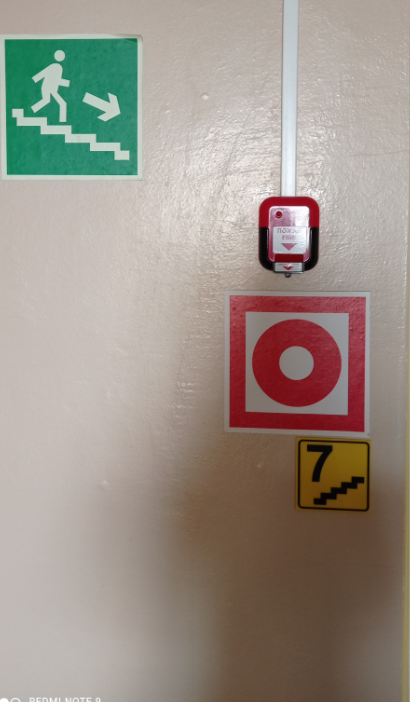 1.9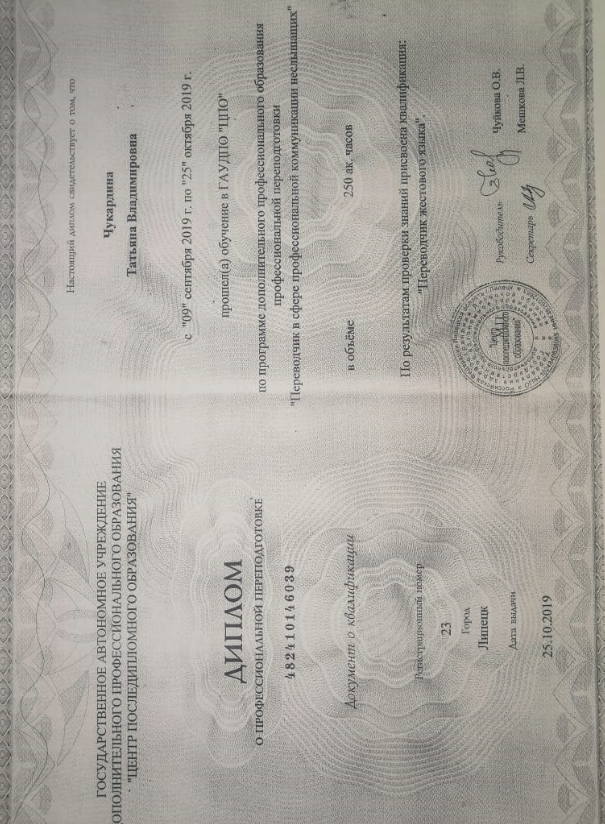 1.10№
п/пТребования к доступности объектов и услуг для инвалидовОбеспеченностьдоступности объектов и услуг (да, нет, частично)Перечисление выполненных мероприятий для инвалидов различных категорий(инвалиды, передвигающиеся на кресло-колясках, инвалиды с поражением опорно-двигательного аппарата, инвалидов с нарушением зрения, слуха с ментальными нарушениями)ФотоОбеспечено выделение на автостоянке не менее 10% мест для парковки автомобилей инвалидамиУказать номер телефона специалиста, который может встретить на стоянке автотранспорта или ближайшей остановке и оказать помощь в сопровождении до объектададаВыделены места на автостоянке для инвалидов, имеется кнопка вызова администратора для сопровожденияДежурный администраторт.89205026443Приложение 1.1Обеспечена возможность самостоятельного передвижения по территории объекта (при наличии территории у объекта)даДоступны частично избирательно, для инвалидов передвигающиеся на колясках, нарушениями слуха, нарушениями умственного развития.приложение 1.2Обеспечено устройство входных групп с учетом потребностей инвалидов различных категорий (К,О,С,Г,У)да Вход оборудован пандусом, входные автоматические раздвижные двери достаточной ширины для проезда кресла-коляски любого типа, входная группа обозначена полосой для слабовидящих пациентов.приложение 1.3Обеспечена доступность для инвалидов мест предоставления услугдаПросторный холл для свободного перемещения для пациентов на коляске, тактильная лента для слабовидящих пациентов в холле, тактильная полоса крайних лестничных маршей, экраны, текстовые табло для дублирования звуковой информации, указатели направления движения, входа, выхода, тактильная схема, в том числе с шрифтом Брайля, места для сидения на каждом этажеприложение 1.4Обеспечено устройство санитарных узлов с учетом потребностей инвалидов (К,О,С,Г,У)даУнитаз, располагаемый на расстоянии не менее 75см от боковой стены, для удобной пересадки из коляски, с использованием специализированных сидений. Поручень, позволяющий придерживаться при пересадке на унитаз. Умывальник укомплектованный стационарным поручнем, Осушители для рук, держатели для мыла и бумаги также размещаются на высоте не выше 100см от уровня пола.Кран для мытья рук с рычагом. Зеркало на регулируемых по высоте кронштейнах крепления, кнопка вызова сотрудника в случаи необходимости помощи 

приложение 1.5Обеспечена возможность самостоятельного передвижения инвалидов по объекту (наличие поручней, лифтов, подъемников, ступенькоходов и др.)частичноЛестницы оборудованы поручнями с 2-х сторон, на высоте, лифт со звуковой и световой информациейприложение 1.6Обеспечено дублирование звуковой и зрительной информации, в т.ч. с использованием шрифта БрайлядаЭкраны со звуковой и световой информацией, указатели для маршрутизации с использованием шрифта Брайля, индукционная система усиления звукаприложение.1.7Обеспечено размещение оборудования и носителей информации с учетом потребностей инвалидовдаИнформация тактильная о назначении кабинетов, высота размещения тактильных схем на высоте 0,8-1,1мприложение 1.8Проведено инструктирование/обучение сотрудников об условиях предоставления услуг инвалидамдаРазработан алгоритм инструктирования сотрудников об условии предоставления услуг инвалидам и проведено их обучение.Обеспечено сопровождение инвалидов по зрению и с нарушениями опорно-двигательного аппарата по территории объекта и оказание помощи в предоставлении услугУказать номер телефона специалиста, оказывающего услуги по сопровождению инвалидовдаДля посетителей с ограниченными возможностями здоровья предусмотрено сопровождение и необходимая помощь со стороны персонала.Дежурный администраторт.89205026443Обеспечена возможность предоставления услуг инвалидам по слуху с использованием русского жестового языкадаС Липецким региональным отделением Общероссийской общественной организацией инвалидов «Всероссийское общество глухих» заключен договор о социальном партнерстве от 01.08.2016 г. видеотелефонную диспетчерскую службу, функции, которой выполняет диспетчер «ВОГ». Обучен сотрудник учреждения Чукардина Татьяна Владимировна (имеет удостоверение) тел. 8-904-294-97-52приложение1.9Дополнительная информация о доступности на объектедаДверные проемы входных дверей расширенные.  Перед входной дверью имеется, прорезиненный коврик.приложение1.10Итоговая информация о доступности объектадля инвалидов категорий К, О, С, Г, УДП-В№ п/пНаименование медицинскойорганизацииНаименование объектаАдрес, телефонИнформация о доступности объектаИнформация о доступности объектаИнформация о доступности объектаИнформация о доступности объектаИнформация о доступности объектаСсылка на раздел «Доступная среда» на сайте учрежденияКОСГУ1.ГУЗ «Елецкая городская больница №2»ПоликлиникаЛипецкая обл. г. Елец, ул. Гагарина д.5ДПВЧПВДПВДПВДПВhttp://больница2.рф/available